Letture al Parco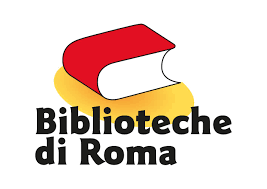 Biblioteca Enzo Tortora Maura Angradi leggeLe Tigri di Mompracem di Emilio Salgari 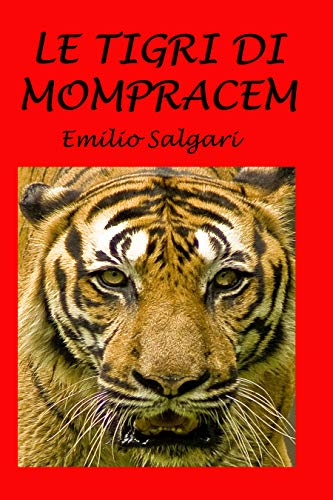 Dove? Nella Villa Celimontana, sul monte Celio, in via della Navicella, 12 a Roma. Quando? Fine Maggio 2021.Chi? Docente Daniela Mainardi e classe prima media, sezione G della Scuola Media Mazzini, Roma (Colosseo).Che cosa? Passeggiata con sosta, per svolgere l’ascolto di brani dal testo di avventura Le tigri di Mompracem, di Emilio Salgari.Perché? Per conoscere meglio la città e i servizi offerti dalle Biblioteca di Roma.